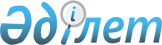 О запрещении пребывания физических лиц на территории государственного лесного фондаПостановление акимата Жамбылской области от 24 мая 2017 года № 104. Зарегистрировано Департаментом юстиции Жамбылской области 9 июня 2017 года № 3449.
      Примечание РЦПИ.

      В тексте документа сохранена пунктуация и орфография оригинала.
      В соответствии с Лесным кодексом Республики Казахстан от 8 июля 2003 года и Законом Республики Казахстан от 23 января 2001 года "О местном государственном управлении и самоуправлении в Республике Казахстан" акимат Жамбылской области ПОСТАНОВЛЯЕТ:
      1. В периоды высокой пожарной опасности в лесу (с 1 июня до 20 сентября текущего года) запретить пребывание физических лиц на территории государственного лесного фонда.
      2. Акимам районов и коммунальному государственному учреждению "Управление природных ресурсов и регулирования природопользования акимата Жамбылской области" (далее - Управление) в пределах своей компетенции обеспечить:
      1) проведение разъяснительной работы среди населения, в том числе и посредством средств массовой информации;
      2) оборудование шлагбаумами въезды на территории государственного лесного фонда, организовать круглосуточное патрулирование по периметру территории.
      3. Управлению в установленном законодательством порядке обеспечить:
      1) государственную регистрацию настоящего постановления в органах юстиции;
      2) в течение десяти календарных дней после регистрации настоящего постановления его направление на официальное опубликование;
      3) размещение настоящего постановления на интернет-ресурсе акимата Жамбылской области.
      4. Контроль за исполнением настоящего постановления возложить на заместителя акима области А. Нуралиева. 
      5. Настоящее постановление вступает в силу со дня государственной регистрации в органах юстиции и вводится в действие по истечении десяти календарных дней после дня его первого официального опубликования. 
					© 2012. РГП на ПХВ «Институт законодательства и правовой информации Республики Казахстан» Министерства юстиции Республики Казахстан
				
      Аким области 

 К. Кокрекбаев
